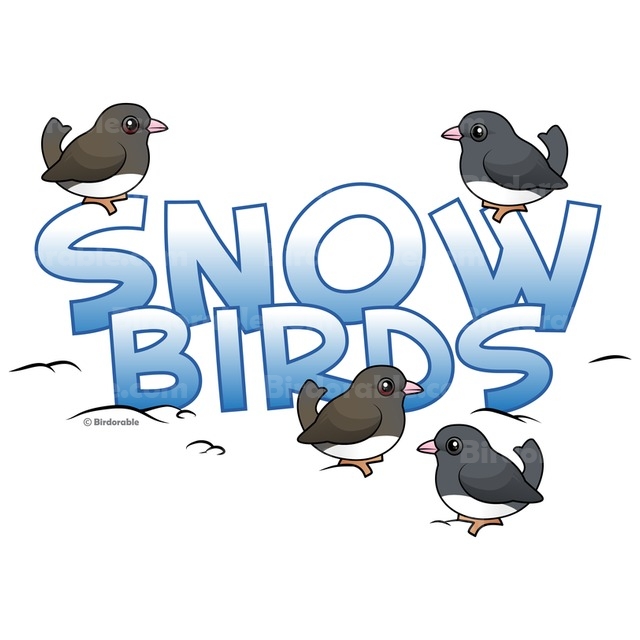 Are you a snow bird???   Please let us know so that we can send your sewer and water bills to you while you are away.   Please complete and return. Thank you!!!!!!Name: __________________________________________________Property Location: _____________________________________Alternate mailing address: __________________________                                               __________________________                                               __________________________                                               __________________________Contact Phone #                   ___________________________Months you are away:          ___________________________ex: Oct – April Return to:   Berlin Township Tax Office135 Route 73 SouthWest Berlin, NJ  08091